MINISTER IN THE PRESIDENCY: REPUBLIC OF SOUTH AFRICAPrivate Bag X1000, Pretoria, 0001, Union Buildings, Government Avenue, PRETORIATel: (012) 300 5200, Website: www.thepresidency.gov.zaNATIONAL ASSEMBLYWRITTEN QUESTION FOR WRITTEN REPLYQUESTION NUMBER: 1594DATE OF PUBLICATIONS: 29 April 20221594.	Mr W F Faber (DA) to ask the Minister in The Presidency: Whether (a) his Office and/or (b) entities reporting to him concluded any commercial contracts with (i) the government of the Russian Federation and/or (ii) any other entity based in the Russian Federation since 1 April 2017; if not, what is the position in this regard; if so, for each commercial contract, what are the (aa) relevant details, (bb) values, (cc) time frames, (dd) goods contracted and (ee) reasons why these goods could not be contracted in the Republic?						NW1919EREPLY:         Given the information at my disposal my Office, Media Development and Diversity Agency and Brand South Africa does not have any commercial contracts with the Government of the Russian Federation and/or any other Entity based in the Russian Federation since 1 April 2017.Thank you.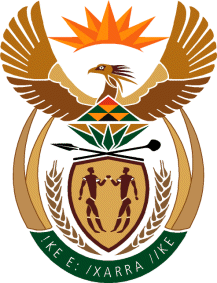 